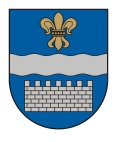   LATVIJAS REPUBLIKASDAUGAVPILS PILSĒTAS DOMEReģ. Nr. 90000077325, K. Valdemāra iela 1, Daugavpils, LV-5401, tālrunis 65404344, 65404346, fakss 65421941e-pasts:    www.daugavpils.lvLĒMUMSDaugavpilī2016.gada 22.decembrī                                                                 	 Nr.676                                                                              	 (prot.Nr.27,  10.§)Par grozījumu Daugavpils pilsētas pašvaldības iestādes “Sociālais dienests” nolikumāPamatojoties uz likuma „Par pašvaldībām” 21.panta pirmās daļas 8.punktu, ņemot vērā Daugavpils pilsētas domes Sociālo jautājumu komitejas 2016.gada 15.decembra sēdes protokolu Nr.19, atklāti balsojot: PAR – 12 (V.Bojarūns, A.Broks, J.Dukšinskis, A.Gržibovskis, N.Ignatjevs, R.Joksts, J.Lāčplēsis, N.Petrova, D.Rodionovs, A.Samarins, R.Strode, J.Zaicevs), PRET – nav, ATTURAS – nav, Daugavpils pilsētas dome nolemj:Izdarīt ar Daugavpils pilsētas domes 2016.gada 22.jūnija lēmumu Nr.324 “Par iestādes nosaukuma maiņu un nolikuma apstiprināšanu jaunā redakcijā” apstiprinātajā Daugavpils pilsētas pašvaldības iestādes “Sociālais dienests” nolikumā grozījumu un aizstāt 4.6.2.4.apakšpunktā vārdus “Sociālās aprūpes un sociālās rehabilitācijas dienas centrs” ar vārdiem “Dienas centrs “Saskarsme””.Domes priekšsēdētājs			(personiskais paraksts)    		        J.Lāčplēsis